Справкапо результатам исследования уровня вниманияобучающихся первых классов муниципального бюджетного образовательного учрежденияобразовательной школы № 35 г. Смоленска к школьному обучению.	Исследование проводилось в апреле в параллели первых классов в соответствии с планом работы по блоку «Адаптация обучающихся первых классов к школьному обучению» с использованием методики «Корректурная проба».	Цели исследования: 	1. Концентрация внимания;2. Устойчивость внимания;3.  Переключаемость внимания.	В исследовании приняли участие 96 человек:	1 А – 27 человек;	1 Б – 24 человека;	1 В – 24 человека;	1 Г – 21 человек.Общие результаты исследования представлены в таблице:	Таким образом, 5% (5 человек)  первоклассников имеют низкую оценку внимания, у 54% (51 человек) выявлен средний уровень развития внимания и у 42% (40 человек) имеют высокий уровень внимания.	Рекомендации: Необходимо спланировать индивидуальные консультации с обучающимися, их родителями, учителями по вопросам развития внимания, разработать систему коррекционных занятий по преодолению трудностей.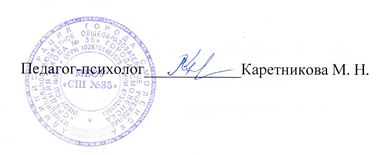 классВниманиеВниманиеВниманиеклассшкольно-зрелыйсреднезрелыйнезрелый1 А12 (45%)14 (52%)1 (3%)1 Б10 (42%)13 (54%)1 (4%)1 В10 (42%)13 (54%)1 (4%)1 Г8 (40%)11 (52%)2 (10%)всего40 (42%)51 (54%)5 (5%)